Tool 25 - Functions and expressions useful in subject teaching             with young migrantsAim:   To offer support and resources to support subject teachers working with migrant children in schools and colleges.Teaching school and college subjects involves a certain level of competence in the special sort of language which is used for that purpose, which is different from the language of everyday communication. It involves:specific subject-related terms, for example, in mathematics: abscissa, right angle, etc.vocabulary used in general scientific discourse, for example, hypothesis, percentage, result etc.As in the case of social communication, these terms can be identified and grouped into functions e.g. defining, giving a definition.It is important to pay special attention to the use of these functions in the teaching of school and college subjects, and especially to check that they are fully understood and used appropriately. This is because they often cannot be simply translated from one language to another.Listed below are some key functions often used when teaching subjects. The list can serve as a framework for identifying the corresponding expressions in the language of instruction used in the host country.An alphabetical list of some verbs and adjectives in English frequently used in subject teaching (not divided into functions):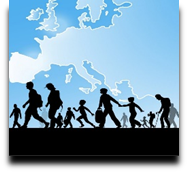 Language Support for Migrants
A Council of Europe Toolkit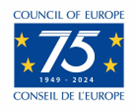 FUNCTIONEXPRESSIONS IN THE STUDENT’S FIRST LANGUAGEEXPRESSIONS IN THE HOST COUNTRY LANGUAGEDefine, designate, nameExpress quantity, quantifyCompareLocate in timeLocate in spacedescribe, enumerateClassify (e.g. typology)Explain the causes, the reasonsInterpret (a text, data, etc.)Argue, prove, demonstrateDeduct, make a deductionProduce an account, describe an approach or a procedureGeneralise, make a generalisationExemplifyMake a judgement, an assessmentMake a hypothesisGive a point of view, an opinionacquireaddapply (to)arrive (at)associate (with)attractattributed (to)belong (to)bigbringcancelcentralcertainchange (from/to)choosecoldcommoncompletecomplexcontaincontinuecontrary todepend (on)determinedevelopdifferentdirectdistinguishefficientexactextremefeed (with/on)finishfixed goodheavy highimportantincreaselargelengthenlightlowmatchmeasuremediumnormalobservereachshortshowsimpleslowthickunknown